Załącznik nr 5Wzór UmowyZałącznik nr 1 Wykaz obiektów (znajduje się w oddzielnym pliku)Załącznik nr 2 Pełnomocnictwo (znajduje się w oddzielnym pliku)Kompleksowa umowa na dostawę energii elektrycznej wraz z usługą dystrybucjiNumer __________Umowa zawarta w dniu_______ r. w ______  pomiędzy:_______, adres ________ numer Regon ______, numer NIP _____, reprezentowaną przez ____, zwaną dalej z „Zamawiającym”a______ z siedzibą w (____) _______ zarejestrowaną w __________  pod nr __________ numer NIP _________,  numer REGON ________, kapitał zakładowy__________  , reprezentowaną/nym przez:____________________________zwaną/ym dalej „Wykonawcą”,W treści umowy Zamawiający oraz Wykonawca zwani są również Stronami.Niniejsza umowa zostaje zawarta w wyniku rozstrzygnięcia przetargu nieograniczonego, zgodnie z ustawą z dnia 11 września 2019 r. – Prawo zamówień publicznych (t.j. Dz. U. z 2021 r. poz. 1129 z późn. zm.), prowadzonego pod nazwą „Dostawa energii elektrycznej, obejmująca sprzedaż i dystrybucję energii elektrycznej na podstawie umowy kompleksowej, na potrzeby budynków użytkowych, lokali użytkowych, lokali mieszkalnych, oświetlenia ulicznego, miejsc użyteczności publicznej, szkoły oraz obiektów administracyjnych Zamawiającego w modelu giełdowym (transzowym)”Postanowienia ogólne§1Jeżeli nic innego nie wynika z postanowień Umowy użyte w niej pojęcia oznaczają:Dystrybucja energii elektrycznej - transport energii elektrycznej siecią dystrybucyjną OSD w celu jej dostarczania odbiorcom, z wyłączeniem sprzedaży tej energiiGeneralna umowa dystrybucyjna – umowa zawarta pomiędzy Wykonawcą a OSD określająca ich wzajemne prawa i obowiązki związane ze świadczeniem usługi dystrybucyjnej w celu realizacji niniejszej UmowyIRiESD - Instrukcja Ruchu i Eksploatacji Sieci Dystrybucyjnej OSDObiekt - miejsce dostarczania energii elektrycznejOdbiorca – odbiorca energii elektrycznej w rozumieniu ustawy prawo energetyczne,Odbiorca faktury - jednostka wskazana na fakturze za sprzedaż energii elektrycznej, na której adres należy przesyłać faktury (o ile występuje)Okres rozliczeniowy – okres, za który na podstawie odczytów urządzeń pomiarowych następuje rozliczenie zużytej energii elektrycznej, zgodny z okresem rozliczeniowym stosowanym przez OSDOSD - Operator Systemu Dystrybucyjnego - przedsiębiorstwo energetyczne zajmujące się świadczeniem usług dystrybucyjnychPunkt poboru energii elektrycznej (PPE) – miejsce dostarczania energii elektrycznej,Taryfa OSD - zbiór stawek opłat oraz warunków ich stosowania, opracowany przez OSD i zatwierdzony przez Prezesa Urzędu Regulacji Energetyki, wprowadzony do stosowania jako obowiązujący określonych w nim odbiorcówUmowa – niniejsza umowaURE – Urząd Regulacji Energetyki Ustawa OZE - ustawa z dnia 20 lutego 2015r. o odnawialnych źródłach energii (t.j. Dz. U. z 2021 r. poz. 610 z późn. zm.).Ustawa PE - ustawa z dnia 10 kwietnia 1997 r. Prawo energetyczne (t.j. Dz. U. z 2021 r. poz. 716 z późn. zm.) wraz z aktami wykonawczymUstawa PZP – ustawa z dnia 11 września 2019r. Prawo zamówień publicznych  (t.j. Dz. U. z 2021 r. poz. 1129 z późn. zm.).Przedmiot umowy§2Przedmiotem Umowy jest kompleksowa dostawa energii elektrycznej, obejmująca sprzedaż energii elektrycznej oraz świadczenie usług dystrybucji energii elektrycznej na rzecz Zamawiającego do punktów poboru opisanych w Załączniku nr 1 do Umowy, o łącznym szacowanym wolumenie 10. 558, 246 MWh.Dostawa energii elektrycznej oraz świadczenie usług dystrybucji będzie odbywać się na warunkach określonych obowiązującymi przepisami, w tym Ustawy PE, zgodnie z obowiązującymi rozporządzeniami do ww. ustawy oraz przepisami ustawy z dnia 23. kwietnia 1964 r. - Kodeks Cywilny, zasadami określonymi w koncesjach, postanowieniach niniejszej Umowy, oraz w oparciu o Ustawę PZP za pośrednictwem sieci dystrybucyjnej należącej do OSD – PGE Dystrybucja S.A. z siedzibą w Lublinie, zgodnie z  zatwierdzoną przez Prezesa Urzędu Regulacji Energetyki Taryfą dla Usług Dystrybucji Energii Elektrycznej.Wykonawca zobowiązuje się świadczyć na rzecz Zamawiającego kompleksową dostawę energii, a Zamawiający zobowiązuje się w szczególności do odbioru energii elektrycznej i zapłaty należności. Wykonawca zobowiązuje do zapewnienia bilansowania handlowego w zakresie sprzedaży energii elektrycznej objętej niniejszą Umową.Umowa wchodzi w życie w dniu jej zawarcia.Rozpoczęcie świadczenia usługi kompleksowej następuje z dniem 01.01.2022 r. jednakże, w każdym przypadku, nie wcześniej niż z chwilą przyjęcia Umowy do realizacji przez OSD.Umowa zawarta jest na czas oznaczony, tj. do dnia 31.12.2023 r.§3Zamawiający oświadcza, że energia zakupiona na podstawie Umowy przeznaczona będzie na potrzeby własne Zamawiającego jako odbiorcy końcowego.Zamawiający oświadcza, że:nie jest przedsiębiorstwem energetycznym, nie posiada koncesji na: wytwarzanie energii elektrycznej, obrót energią elektryczną, przesyłanie energii elektrycznej lub dystrybucję energii elektrycznej i jest nabywcą końcowym w rozumieniu ustawy z dnia 6 grudnia 2008 r. o podatku akcyzowym;przyjmuje do wiadomości, że w przypadku, gdy uzyska którąkolwiek z koncesji, o których mowa w pkt 1 zgodnie z zapisami ustawy o podatku akcyzowym, staje się podatnikiem podatku akcyzowego od energii elektrycznej nabytej od Wykonawcy na podstawie Umowy;w przypadku, gdy uzyska którąkolwiek z koncesji, o których mowa w pkt 1 będzie odprowadzał akcyzę od energii elektrycznej nabytej od Wykonawcy na podstawie Umowy, zgodnie z zapisami ustawy o podatku akcyzowym;zobowiązuje się do każdorazowego złożenia Wykonawcy na adres do korespondencji Wykonawcy określony w Umowie pisemnego oświadczenia w przypadku uzyskania bądź utraty którejkolwiek z koncesji, o której mowa w pkt 1, nie później niż w terminie 7 dni od daty zaistnienia przedmiotowej zmiany.W przypadku złożenia przez Zamawiającego nieprawdziwych oświadczeń ponosi on wszelkie konsekwencje wynikające z prowadzenia przez Wykonawcę rozliczeń na zasadach uwzględniających informacje zawarte w oświadczeniach, o których mowa w ust. 1 i 2, w szczególności ponosi negatywne, obciążające Wykonawcę konsekwencje wynikające z niepoinformowania Wykonawcy o zaistnieniu przesłanek uzasadniających zmianę podmiotu zobowiązanego o odprowadzania akcyzy od energii elektrycznej nabytej przez Zamawiającego od Wykonawcy na podstawie niniejszej Umowy.Zamawiający oświadcza, że posiada tytuł prawny do korzystania z Obiektów dla których świadczona jest usługa kompleksowa.Zamawiający oświadcza, że układy pomiarowo-rozliczeniowe stanowią własność OSD.§ 4Wykonawca oświadcza, że na okres nie krótszy niż okres obowiązywania Umowy, ma zawartą z OSD umowę dystrybucyjną dla usługi kompleksowej, umożliwiającą realizację Umowy dla Obiektów wskazanych w Załączniku nr 1 do Umowy.Wykonawca oświadcza, że posiada koncesję na obrót energią elektryczną o numerze _______, wydaną przez Prezesa Urzędu Regulacji Energetyki w dniu _____, której okres ważności jest nie krótszy niż okres obowiązywania Umowy.Wykonawca oświadcza, że posiada umowy, uprawnienia umożliwiające pełnienie przez Wykonawcę funkcji podmiotu odpowiedzialnego za bilansowanie handlowe dla energii elektrycznej sprzedanej w ramach przedmiotowej Umowy, których okres ważności / obowiązywania jest nie krótszy niż okres obowiązywania Umowy.Obowiązki Stron§5Wykonawca zobowiązuje się zapewnić świadczenie usług dystrybucji przez OSD na rzecz Odbiorców. Usługi dystrybucji świadczone przez OSD obejmują w szczególności:dostarczenie energii elektrycznej do każdego punktu poboru,dotrzymywanie standardów jakościowych i niezawodnościowych dostarczonej energii elektrycznej określonych w Umowie oraz Instrukcji Ruchu i Eksploatacji Sieci Dystrybucyjnej OSD,udostępnienie Odbiorcom danych pomiarowo - rozliczeniowych,obsługę i utrzymanie z należytą starannością urządzeń sieci dystrybucyjnej, w tym urządzeń przyłączy w części stanowiącej sieć OSD,dokonywanie wszelkich uzgodnień dotyczących świadczenia usług dystrybucji.Zamawiający (Odbiorca) zobowiązuje się do:pobierania energii elektrycznej zgodnie z obowiązującymi przepisami i warunkami Umowy,przekazywania Wykonawcy istotnych informacji dotyczących realizacji Umowy, w szczególności informacji o zmianach danych niezbędnych do dokonania czynności, do których Wykonawca zostanie umocowany przez Zamawiającego.Zamawiający (Odbiorca) zobowiązuje się do:terminowego regulowania należności za świadczoną usługę kompleksową oraz innych należności związanych z realizacją Umową,pobierania mocy i energii elektrycznej zgodnie z przepisami prawa powszechnie obowiązującego oraz na warunkach określonych w Umowie,stosowania postanowień IRiESD,przestrzegania obowiązujących przepisów w zakresie świadczenia usługi kompleksowej, budowy oraz eksploatacji sieci, urządzeń i instalacji, ochrony przeciwporażeniowej, przeciwpożarowej i środowiska naturalnego w zakresie eksploatowanych przez Zamawiającego sieci, urządzeń i instalacjiprowadzenia ruchu i eksploatacji sieci, urządzeń i instalacji oraz przekazywania OSD danych i informacji związanych z pobieraniem energii elektrycznej zgodnie z IRiESD,zabezpieczenia przed uszkodzeniem lub zniszczeniem układu pomiarowo-rozliczeniowego, zabezpieczeń głównych oraz plomb założonych przez OSD i plomb legalizacyjnych, a w szczególności plomb na elementach układu pomiarowo – rozliczeniowego oraz na zabezpieczeniu głównym/przedlicznikowym, w sposób trwale i skutecznie uniemożliwiający dostęp osób trzecich do układu pomiarowo-rozliczeniowego, w przypadku, gdy układ pomiarowo-rozliczeniowy znajduje się na terenie lub w obiekcie Zamawiającego (Odbiorcy),dostosowania swoich urządzeń i instalacji do zmienionych warunków funkcjonowania sieci OSD, o których Zamawiający został uprzednio powiadomiony ,zabezpieczenia i przekazania OSD plomb numerowanych założonych przez OSD, w przypadku uzasadnionej konieczności ich zdjęcia; Zamawiający może zdjąć plombę bez zgody OSD, jedynie w przypadku zaistnienia uzasadnionego zagrożenia dla życia, zdrowia lub mienia; w każdym przypadku Zamawiający ma obowiązek niezwłocznie powiadomić OSD o fakcie i przyczynach zdjęcia plomby,umożliwienia przedstawicielom OSD dokonania odczytów wskazań układu pomiarowo-rozliczeniowego oraz dostępu, wraz z niezbędnym sprzętem, do wszystkich elementów sieci i urządzeń należących do OSD oraz elementów układu pomiarowo-rozliczeniowego znajdujących się na terenie lub w obiekcie Zamawiającego (odbiorcy), w celu przeprowadzenia kontroli, prac eksploatacyjnych lub usunięcia awarii w sieci OSD,niezwłocznego informowania Wykonawcy o okolicznościach mających wpływ na możliwość niewłaściwego rozliczenia za świadczoną usługę kompleksową,niezwłocznego informowania OSD o zauważonych wadach lub usterkach w pracy sieci OSD i w układzie pomiarowo-rozliczeniowym oraz o powstałych przerwach w dostarczaniu energii elektrycznej lub niewłaściwych jej parametrach,nie wprowadzania do sieci OSD zakłóceń powodujących pogorszenie parametrów jakościowych energii elektrycznej,użytkowanie obiektu(-ów) w sposób nie powodujący utrudnień w prawidłowym funkcjonowaniu sieci OSD, a w szczególności do zachowania wymaganych odległości od istniejących urządzeń i instalacji, w przypadku stawiania obiektów budowlanych i sadzenia drzew oraz już istniejącego drzewostanu, zgodnie z wymaganiami określonymi w odrębnych przepisach,powierzania budowy, eksploatacji lub dokonywania zmian w sieci, urządzeniach i instalacjach elektrycznych osobom posiadającym odpowiednie uprawnienia i kwalifikacje,uzgadniania z OSD projektu przebudowy układu pomiarowo – rozliczeniowego Zamawiającego oraz urządzeń elektroenergetycznych Zamawiającego mających wpływ na pracę sieci OSD,utrzymywania sieci, urządzeń i instalacji Zamawiającego w należytym stanie technicznym, zgodnym z dokumentacją oraz z wymaganiami określonymi w odrębnych przepisach,aktualizowania wszelkich danych zawartych w Umowie, mających wpływ na jej realizację,przekazywania Wykonawcy informacji o zmianie stanu faktycznego wpływającej na zmianę podmiotu zobowiązanego do odprowadzania akcyzy od energii elektrycznej nabytej przez Zamawiającego od Wykonawcy na podstawie Umowyponiesienia, na zasadach określonych w Taryfie OSD, kosztów sprawdzenia i pomiarów dotrzymania parametrów jakościowych energii elektrycznej, w przypadku gdy sprawdzenie odbyło się na wniosek Zamawiającego i potwierdziło zgodność zmierzonych wartości z parametrami określonymi w obowiązujących przepisach, kosztów montażu i demontażu urządzenia kontrolno-pomiarowego instalowanego w celu sprawdzenia dotrzymania parametrów jakościowych energii elektrycznej dostarczanej z sieci OSD; a także przypadku gdy urządzenie to zostanie zainstalowane na terenie lub w obiekcie Zamawiającego do jego zabezpieczenia przed utratą lub uszkodzeniem.Strony zobowiązują się do:niezwłocznego wzajemnego informowania się wszelkich okolicznościach mających wpływ na rozliczenia za energię i usługę dystrybucji,zapewnienia wzajemnego dostępu do danych oraz wglądu do materiałów stanowiących podstawę do rozliczeń za dostarczoną energię i usługę dystrybucji.Obsługa/Standardy jakościowe/Bonifikaty§6Wykonawca będzie przyjmował zgłoszenia, reklamację od Zamawiającego w godzinach swojego urzędowania. Wykonawca zobowiązuje się donieodpłatnego udzielania informacji o zasadach rozliczeń, aktualnych cenach energii i stawkach opłat oraz aktualnej Taryfie OSD,przyjmowania wniosków i reklamacji Zamawiającego,rozpatrywania wniosków i reklamacji Zamawiającego w sprawie rozliczeń i udzielania odpowiedzi, nie później niż w terminie 14 dni od dnia złożenia wniosku lub reklamacji,udzielania, w uzasadnionych przypadkach, bonifikat za niedotrzymanie przez OSD parametrów jakościowych energii elektrycznej lub standardów jakościowych obsługi odbiorców, na zasadach, o których mowa w Ustawie PE oraz Taryfie OSD,udzielania, w uzasadnionych przypadkach, bonifikat z tytułu niedotrzymania przez Wykonawcę standardów jakościowych obsługi odbiorców, na zasadach, o których mowa w obowiązujących przepisach,aktualizowania wszelkich danych zawartych w Umowie, mających wpływ na jej realizację, w formie pisemnej, w tym informowania o zmianie wskazanego przez Wykonawcę adresu do korespondencji, pod rygorem uznania korespondencji za skutecznie doręczoną na dotychczasowy adres,Wykonawca nie ponosi odpowiedzialności za niedostarczenie energii elektrycznej do obiektów Zamawiającego (Odbiorcy) w przypadku klęsk żywiołowych, innych przypadków siły wyższej przez okres jej trwania i likwidacji jej skutków, awarii w systemie oraz awarii sieciowych, jak również z powodu wyłączeń dokonywanych przez OSD. Strony ustalają następujące dopuszczalne czasy przerw w dostarczaniu energii elektrycznej:W zakresie przerw planowych:czas trwania jednorazowej przerwy w dostarczaniu energii elektrycznej nie może przekroczyć 16 godzin,czas trwania przerw planowych w ciągu roku, stanowiący sumę czasów trwania przerw planowych jednorazowych długich i bardzo długich, nie może przekroczyć 35 godzin.W zakresie przerw nieplanowych, czyli przerw spowodowanych wystąpieniem awarii w sieci elektroenergetycznej, przy czym czas trwania tej przerwy jest liczony od momentu uzyskania przez OSD informacji o jej wystąpieniu do czasu wznowienia dostarczania energii elektrycznej:czas trwania jednorazowej przerwy nieplanowej w dostarczaniu energii elektrycznej nie może przekroczyć 24 godzin,czas trwania przerw nieplanowych w ciągu roku, stanowiący sumę czasów trwania przerw nieplanowych jednorazowych długich i bardzo długich, nie może przekroczyć 48 godzin.Model współpracy§ 7W trakcie obowiązywania Umowy, Zamawiający może złożyć Wykonawcy Wskazanie dla Transz: rocznych, kwartalnych (Okres dostawy) danego produktu na TGE – (typu BASE_Y / typu BASE_Q) na Rynku Terminowym Towarowym (lub go zastępującym) prowadzonym przez TGE, zgodnie z kalendarzem notowań tego produktu publikowanym przez TGE.Zamawiający we Wskazaniu określa:Rodzaj Transzy (roczna, kwartalna);Procent Ilości kontraktowej (%) w danej Transzy;Okres, jaki obejmuje dana Transza, z zastrzeżeniem, że dopuszczalne jest wskazanie wyłącznie pełnych kalendarzowych lat, kwartałów zgodnych z rodzajem Transzy określonej we Wskazaniu;maksymalną cenę energii elektrycznej dla danej Transzy, jaka może zostać zastosowana do rozliczeń z tytułu sprzedaży energii elektrycznej na mocy Umowy;termin ważności Wskazania dla danej Transzy z zastrzeżeniem terminów wskazanych w ust. 1 powyżej.Zamawiający przyjmuje do wiadomości, że ze względu na brak obrotu lub zbyt mały obrót dla danego kontraktu w dniu lub w okresie ważności wskazanie zakupu może nie zostać zrealizowany.Zarówno o zrealizowaniu, jak i niezrealizowaniu Wskazania Wykonawca poinformuje Zamawiającego niezwłocznie.Okres jaki obejmuje Transza musi być zawarty w Okresie dostawy.Okres ważności Wskazania dla danej Transzy wynosi maksymalnie pięć dni roboczych od dnia jego złożenia Wykonawcy łącznie z tym dniem, przy czym jego ważność nie może przekroczyć piątego dnia roboczego przed zakończeniem okresu notowań danego produktu na TGE.Wykonawca dołoży wszelkich starań, by w okresie ważności Wskazania ustalić cenę dla danej Transzy zgodnie z warunkami w nim określonymi na podstawie aktualnych cen hurtowych energii elektrycznej na rynku. Bez potwierdzania z Zamawiającym. Wskazanie może być składane przez Zamawiającego wielokrotnie na Okres dostawy, także w terminie ważności poprzedniego Wskazania. W celu uniknięcia wątpliwości Strony przyjmują, że obowiązuje ostatnie otrzymane przez Wykonawcę Wskazanie, z tym zastrzeżeniem, że w przypadku, gdy Wykonawca ustalił cenę dla Transzy na podstawie wcześniej złożonego mu Wskazania, a Zamawiający  złożył kolejne, to ustalona przez Wykonawcę cena dla ilości energii elektrycznej objętej wcześniejszym Wskazaniem zgodnie z jego warunkami jest wiążąca dla Zamawiającego. Zamawiający ma prawo złożyć Wykonawcy maksymalnie cztery Wskazania dla danego rodzaju Transzy na Okres dostawy nią objęty w okresie obowiązywania niniejszej Umowy. Suma ilości energii elektrycznej objętej Wskazaniami, na podstawie których Wykonawca ustalił cenę dla wszystkich Transz na dany Okres rozliczeniowy nie może przekroczyć 100% Ilości kontraktowej na ten okres zgodnie z Załącznikiem nr 1.Przedstawicielami Wykonawcy wobec Zamawiającego są traderzy dyżurni dostępni pod adresem, e-mail: ______________ oraz telefonami: __________________ .Zamawiający zobowiązany jest przesłać Wskazania dla Transzy drogą elektroniczną na adres ________________. Wykonawca ma prawo do odmowy ustalenia ceny dla Transzy objętej Wskazaniem. W takiej sytuacji traci ono ważność.Po ustaleniu przez Wykonawcę ceny dla Transzy objętej Wskazaniem złożonym przez Zamawiającego, jednak nie później niż w terminie jednego dnia roboczego od daty ustalenia ceny dla danej Transzy w oparciu o ceny transakcji na TGE dla produktów, o których mowa w ust. 1, Wykonawca przekazuje na adres e-mail: ___________________________ informację o wysokości ustalonej ceny dla ilości energii elektrycznej w Transzy objętej Wskazaniem, podając ilość wolumenu, dla którego będzie miała zastosowanie ustalona cena (w całości czy w części). Brak wysłania przez Zamawiającego potwierdzenia otrzymania od Wykonawcy wyżej wskazanej informacji oznacza zapoznanie się Zamawiającego z jej treścią. Brak przekazania przez Wykonawcę informacji o ustalonej cenie na warunkach określonych we Wskazaniu w terminie jednego dnia roboczego po upływie okresu ważności tego Wskazania oznacza, że nie została ustalona cena dla Transzy objętej Wskazaniem dla warunków w nim określonych.Dla uniknięcia wątpliwości Strony potwierdzają, że ustalenie ceny na podstawie złożonego przez Zamawiającego Wskazania dla Transzy nie prowadzi do zawarcia odrębnej transakcji sprzedaży energii elektrycznej dla Transzy, bowiem energia elektryczna objęta Transzą jest przedmiotem sprzedaży na mocy Umowy.Wolumen jednorazowej transzy BASE_Y nie może być mniejszy niż 10% i nie większy niż 30% deklarowanego wolumenu rocznego.Wolumen jednorazowej transzy BASE_Q nie może być mniejszy niż 10% i nie większy niż 30% deklarowanego wolumenu danego kwartału.Zamawiający zobowiązany jest do zamówienia wg kontraktu BASE_Y minimum 40 % deklarowanego wolumenu rocznego. W przypadku, gdy Zamawiający nie zamówi 40 % deklarowanego wolumenu rocznego wg. kontraktu BASE_Y całość lub pozostała jej część (do 40% wolumenu rocznego) zostanie zakupiona przez Wykonawcę zgodnie z ust. 16 poniżej.Wielkość procentowa zamawianej transzy wg kontraktu BASE_Y będzie rozkładana proporcjonalnie do deklarowanego wolumenu każdego kwartału (przykład: zakup 30% wg kontraktu BASE_Y oznacza, że Zamawiający wg tego kontraktu nabył 30% energii dla każdego z kwartałów roku Y. To oznacza, że dla każdego kwartału tego roku pozostanie do zamówienia 70% energii deklarowanej dla poszczególnych kwartałów).W przypadku, gdy Zamawiający w terminie do 20 dnia miesiąca poprzedzającego miesiąc rozpoczynający wykonanie kontraktu BASE_Y; z uwzględnieniem kalendarza notowań kontraktów terminowych TGE, nie podejmie decyzji o zamówieniu energii pokrywającej 100% deklarowanego wolumenu przypisanego do okresu wyznaczania ceny sprzedaży, całość wolumenu, dla którego nie została wyznaczona cena, rozliczona zostanie w oparciu o cenę ustaloną w ramach notowań giełdowych danego kontraktu, na następnej sesji odbywającej się po ostatnim dniu, w którym Zamawiający mógł składać zamówienie. W przypadku braku obrotu danym kontraktem na sesji, o której mowa w zadaniu powyżej, Wykonawca zastosuje cenę ustaloną w następnym dniu sesyjnym, na którym nastąpił obrót danym kontraktem. Ceny i stawki opłat§ 8Cena netto sprzedaży energii elektrycznej zostanie ustalona dla każdego kwartału w oparciu o poniższy wzór: 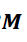 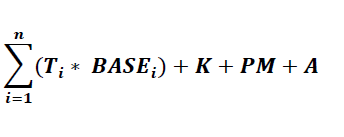 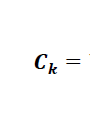 Gdzie:Ck – cena netto sprzedaży energii elektrycznej [zł/MWh]; Ti – wielkość transzy (i) zamówionej wg notowań kontraktu BASE_Y/BASE_Q z uwzględnieniem § 7 ust. 14 - 16 Umowy; BASEi – kurs rozliczeniowy dla transzy (i) kontraktu BASE_Y/BASE_Q na rynku terminowym TGE z uwzględnieniem § 7 ust. 16 Umowy;n – liczba zrealizowanych transz; M – zmienność grafiku, bilansowanie handlowe, opłaty transakcyjne, koszty finansowe i marża Wykonawcy. M = ______________ [zł/MWh]; A – stawka podatku akcyzowego zgodnie z obowiązującymi przepisami prawa;, A = 5,00 [zł/MWh]; PM – koszty świadectw pochodzenia lub koszty opłaty zastępczej świadectw pochodzenia biogazu rolniczego dla energii wytworzonej w instalacjach odnawialnego źródła energii (certyfikaty zielone i certyfikaty biogazu) w celu wypełnienia obowiązków, o których mowa w art. 52 ust. 1 ustawy OZE oraz koszty świadectw efektywności energetycznej lub opłaty zastępczej świadectw efektywności energetycznej w celu wypełnienia obowiązku, o którym mowa w art. 10 ust. 1 w zw. z art. 14 Ustawy z dnia 20 maja 2016 r. o efektywności energetycznej w wysokości:dla pierwszego roku trwania umowy________  zł/MWh;dla drugiego roku trwania umowy________  zł/MWhDo cen i stawek opłat określonych powyżej należy doliczyć podatek od towarów i usług VAT w wysokości zgodnej z obowiązującymi przepisami.Wynagrodzenie Wykonawcy z tytułu realizacji Umowy obliczane będzie jako suma opłat za energię elektryczną (wg stawek przedstawionych w Formularzu cenowym) oraz opłat dystrybucyjnych (wg obowiązujących stawek Taryfy OSD).Opłata za energię elektryczną wyliczana będzie jako iloczyn ilości energii elektrycznej (ustalonej na podstawie danych o zużyciu udostępnionych Wykonawcy przez OSD) oraz ceny jednostkowej netto energii elektrycznej  powiększony o należny podatek VAT, zgodnie ze złożoną Ofertą.Przewidywane łączne wynagrodzenie Wykonawcy w odniesieniu do wszystkich PPE objętych niniejszą umową w okresie realizacji Umowy wyniesie brutto ____ zł (słownie złotych brutto ____/100), z tego:za energię elektryczną _____zł za usługi dystrybucji _______zł.Cena energii elektrycznej zawiera podatek akcyzowy na energię elektryczną w kwocie 5,00 PLN/MWh. Zmiana stawki podatku akcyzowego uwzględnionego przez Wykonawcę w cenie energii nie stanowi zmiany Umowy (nie wymaga jej aneksowania) i nie daje uprawnienia do wypowiedzenia Umowy przez Zamawiającego. Wprowadzenie zmian w Umowie w tym zakresie regulują zapisy § 12 Umowy.Rozliczenia§9Rozliczenia za pobraną energię elektryczną odbywać się będą na podstawie danych o zużyciu energii elektrycznej udostępnionych Wykonawcy przez OSD za dany okres rozliczeniowy. W przypadku nieudostępnienia Wykonawcy przez OSD danych pomiarowych lub gdy dane pomiarowe przekazywane są Wykonawcy przez OSD w innych okresach niż okresy rozliczeniowe, Wykonawca ma prawo przyjąć do rozliczeń za dany okres rozliczeniowy szacowane ilości energii. Przyjęte do rozliczeń w ten sposób szacowane dane pomiarowe, zostaną odpowiednio skorygowane przez Wykonawcę. I tak jeżeli w wyniku wzajemnych rozliczeń powstanie:nadpłata - to podlega zaliczeniu na poczet płatności ustalonych na najbliższy okres rozliczeniowy, o ile Zamawiający nie zażąda jej zwrotu niedopłata – to podlega ona doliczeniu pierwszej faktury, ustalonej dla najbliższego okresu rozliczeniowego.Rozliczenia za energię elektryczną odbywać się będą na podstawie ceny jednostkowej za 1 MWh podanej w Formularzu cenowym przez Wykonawcę. Rozliczenia za dystrybucję energii elektrycznej odbywać się będą wg stawek i opłat zawartych w Taryfie Operatora Systemu Dystrybucyjnego zatwierdzonej przez Prezesa Urzędu Regulacji Energetyki. W rozliczeniach za usługę dystrybucji uwzględnia się bonifikaty za niedotrzymanie przez OSD parametrów jakościowych energii lub standardów jakościowych obsługi odbiorców, zgodnie z zasadami określonymi w Ustawie PE oraz w Taryfie OSD.Stawka jednostkowa za MWh będzie przez cały okres trwania Umowy niezmienna z zastrzeżeniem zapisów § 12 ust. 1 pkt 1. Do rozliczeń z tytułu usług dystrybucji/przesyłu energii elektrycznej zastosowanie będzie mieć Taryfa OSD zatwierdzona przez Prezesa URE.Szczegółowe informacje dane techniczne, w tym określenie szacunkowe zużycie energii w okresie trwania Umowy, grupy taryfowej do której zakwalifikowane zostały Obiekty znajdują się w Wykazie punktów poboru stanowiącym Załącznik nr 1 do Umowy.Strony zgodnie ustalają:Rozliczenia za energię elektryczną dokonywane będą zgodnie z okresem rozliczeniowym stosowanym przez OSD w oparciu o fakturę wystawioną przez Wykonawcę w terminie 14 dni od otrzymania danych pomiarowo-rozliczeniowych od OSD;faktura będzie płatna będzie w terminie 30 dni od dnia wystawienia faktury, z zastrzeżeniem że faktura zostanie dostarczona /udostępniona na zasadach opisanych w ust. 12 poniżej/ do Odbiorcy faktury nie później niż na 10 dni przed terminem płatności. W przypadku niedochowania terminu dostarczenia faktury, termin płatności ulega automatycznemu przedłużeniu o czas opóźnienia.Faktury wystawiane będą odrębnie na poszczególnych odbiorców i przekazywane w formie elektronicznej na adres e-mail: ___________________.Zamawiający wyraża zgodę na udostępnianie przez Wykonawcę Zamawiającemu faktur za pośrednictwem kanałów elektronicznych na podany adres poczty elektronicznej na zasadach określonych w Regulaminie Wykonawcy przesyłania faktur VAT za pośrednictwem kanałów elektronicznych, przy jednoczesnej zgodnie na otrzymywanie informacji o tych fakturach.Płatności§ 10W związku zapisami Ustawy z dnia 09 listopada 2018r. o elektronicznym fakturowaniu w zamówieniach publicznych, koncesjach na roboty budowlane lub usługi oraz partnerstwie publiczno-prywatnym Wykonawca jest uprawniony do wystawiania faktur za pośrednictwem platformy elektronicznego fakturowania. W takim przypadku zapisy Umowy stosuje się odpowiednio.W przypadku, gdy Wykonawca jest czynnym podatnikiem podatku od towarów i usług (podatku VAT), Zamawiający zastrzega prawo odmowy zapłaty, jeżeli wskazany do zapłaty rachunek bankowy, bądź w przypadku rachunku wirtualnego- powiązany z nim rachunek rozliczeniowy, nie znajduje się na udostępnionym przez Szefa Krajowej Administracji Skarbowej wykazie podmiotów zarejestrowanych jako podatnicy VAT.Zamawiający zastrzega prawo realizowania płatności za faktury za dostawę i dystrybucję energii elektrycznej z zastosowaniem mechanizmu podzielonej płatności, tzw. split payment.Zamawiający (Odbiorca) dokonywać będzie płatności na rachunek bankowy wskazany na pierwszej fakturze. Każdorazowa zmiana rachunku bankowego wymaga poinformowania Odbiorcy pisemnie lub drogą elektroniczną przez osobę wskazaną w § 15 ust.4. Kary umowne§ 11Wykonawca zapłaci Zamawiającemu karę umowną za odstąpienie od Umowy lub jej wypowiedzenie przez Zamawiającego lub Wykonawcę, z przyczyn leżących po stronie Wykonawcy, w wysokości 30% wartości wynagrodzenia brutto określonego w § 8 ust. 7 pkt 1.Zamawiający zapłaci Wykonawcy karę umowną za odstąpienie od Umowy lub jej wypowiedzenie przez Zamawiającego, z przyczyn leżących po stronie Zamawiającego, w wysokości 30% wartości wynagrodzenia brutto określonego w § 8 ust. 7 pkt 1.Kary umowne nie wyłączają prawa dochodzenia przez Strony odszkodowania przewyższającego wysokość zastrzeżonych kar umownychŁączna maksymalna wysokość kar umownych, jakich mogą dochodzić Strony wynosi 30% wartości wynagrodzenia Wykonawcy brutto za dostawę energii elektrycznej.Zmiany w Umowie§ 12Zgodnie z treścią art. 455 Ustawy PZP Zamawiający dopuszcza następujące zmiany w umowie:Zmiana jednostkowej stawki i lub ceny za 1 kWh wyłącznie w przypadku:ustawowej zmiany stawki podatku VAT i/lub ustawowej zmiany opodatkowania energii elektrycznej podatkiem akcyzowym oraz, o ile Wykonawca wykaże, że zmiany opisane w lit. c, d i e mają wpływ na koszty wykonania zamówienia przez Wykonawcę, w przypadku: zmiany wysokości minimalnego wynagrodzenia za pracę ustalonego na podstawie art. 2 ust.3-5 ustawy z dnia 10.10.2002r. o minimalnym wynagrodzeniu za pracęzmiany zasad podleganiu ubezpieczeniom społecznym lub ubezpieczeniu zdrowotnemu lub wysokości stawki składki na ubezpieczenia społeczne i zdrowotnezmiany zasad gromadzenia i wysokości wpłat do pracowniczych planów kapitałowych, o których mowa w ustawie z dnia 4 października 2018 r. o pracowniczych planach kapitałowychwyłącznie o kwotę wynikającą ze zmiany tych stawekZmiany, o których mowa w pkt 1) litera a i b obowiązywać będą od dnia wejścia w życie stosownych przepisów i nie wymagają zmian Umowy (Aneksu).Zmiany, o których mowa w pkt 1) litera c, d i e obowiązywać będą od dnia zawarcia przez Strony stosownego Aneksu. Warunkiem przystąpienia przez Zamawiającego do aneksu jest udokumentowanie przez Wykonawcę wpływu przedmiotowych zmian na koszty wykonania przedmiotu niniejszej umowy, w szczególności Wykonawca zobowiązany jest przedłożyć Zamawiającemu dokumenty wskazujące na wzrost wynagrodzeń (w wyniku przedmiotowych zmian) osób biorących bezpośredni udział w realizacji zamówienia oraz wykazać wpływ wzrostu kosztów wynagrodzeń na wzrost kosztów realizacji niniejszej umowy.Zmiana ilości punktów poboru energii wskazanych w Załączniku nr 1  do Umowy, przy czym zmiana ilości punktów poboru energii elektrycznej wynikać może np. z likwidacji punktu poboru z eksploatacji w okresie trwania Umowy, podłączenia punktu poboru, włączenia do eksploatacji lub zmiany stanu prawnego punktu poboru (w tym przejęcia), zmiany w zakresie odbiorcy, z zastrzeżeniem że zmiana wynagrodzenia wynikająca z zaistnienia okoliczności opisanych w niniejszym punkcie nie będzie wyższa niż równowartość 20% łącznego wynagrodzenia brutto Wykonawcy określonego w § 8. Zwiększenie punktów poboru lub zmiana grupy taryfowej możliwe jest jedynie w obrębie grup taryfowych, które zostały ujęte w SWZ. Zmiana terminu rozpoczęcia dostaw energii elektrycznej, jeżeli zmiana ta wynika z okoliczności niezależnych od Stron.Zmiany obowiązujących przepisów, jeżeli zgodnie z nimi konieczne będzie dostosowanie treści Umowy do aktualnego stanu prawnego.Ceny i stawki opłat z tytułu dystrybucji energii elektrycznej ulegają zmianie w przypadku zmiany Taryfy OSD, zatwierdzonej przez Prezesa URE. Powyższa zmiana następuje automatycznie od dnia wejścia w życie nowej Taryfy OSD bez konieczności sporządzania aneksu do umowy. „Ceny i stawki opłat określone przez Wykonawcę, ulegną zmianie w przypadku zmiany Taryfy Sprzedawcy dla grupy taryfowej Gxx zatwierdzanej przez Prezesa URE. Ceny i stawki opłat ulegają automatycznie zmianie od dnia ich wejścia w życie bez konieczności sporządzania aneksu do umowy.”Dopuszczalna jest zmiana umowy bez przeprowadzenia nowego postępowania o udzielenie zamówienia, gdy nowy Wykonawca ma zastąpić dotychczasowego Wykonawcę w wyniku sukcesji, wstępując w prawa i obowiązki Wykonawcy, w następstwie przejęcia, połączenia, podziału, przekształcenia, upadłości, restrukturyzacji, dziedziczenia lub nabycia dotychczasowego Wykonawcy lub jego przedsiębiorstwa, o ile nowy Wykonawca spełnia warunki udziału w postępowaniu, nie zachodzą wobec niego podstawy wykluczenia oraz nie pociąga to za sobą innych istotnych zmian umowy, a także nie ma na celu uniknięcia stosowania przepisów ustawy.Rozwiązanie umowy / Wypowiedzenie umowy§ 13Umowa może być wypowiedziana przez każdą ze Stron, bez zachowania okresu wypowiedzenia, w przypadku gdy druga Strona pomimo pisemnego wezwania i upływu wyznaczonego 7 dniowego terminu na usunięcie nieprawidłowości, w dalszym ciągu narusza warunki Umowy.Umowa może być wypowiedziana przez Zamawiającego, bez zachowania okresu wypowiedzenia, gdy Wykonawca przed zakończeniem realizacji Umowy utraci uprawnienia, koncesję, zezwolenia lub przestaną obowiązywać zawarte przez Wykonawcę umowy niezbędne do wykonania przedmiotu zamówienia.W razie zaistnienia istotnej zmiany okoliczności powodującej, że wykonanie Umowy (części lub całości) nie leży w interesie publicznym, czego nie można było przewidzieć w chwili zawarcia Umowy, lub dalsze wykonywanie Umowy może zagrozić istotnemu interesowi państwa lub bezpieczeństwu publicznemu, zamawiający może odstąpić od Umowy (części lub całości) w terminie 30 dni od dnia powzięcia wiadomości o powyższych okolicznościach. W takim przypadku wykonawca może żądać jedynie wynagrodzenia należnego mu z tytułu wykonania części Umowy.Obowiązek informacyjny RODO§ 14Zgodnie z art. 13 ust. 1 i 2 rozporządzenia Parlamentu Europejskiego i Rady (UE) 2016/679 z dnia 27 kwietnia 2016 r. w sprawie ochrony osób fizycznych w związku z przetwarzaniem danych osobowych i w sprawie swobodnego przepływu takich danych oraz uchylenia dyrektywy 95/46/WE (ogólne rozporządzenie o danych) (Dz. U. UE L119 z dnia 4 maja 2016 r., str. 1; zwanym dalej „RODO”) informujemy, że: administratorem Pani/Pana danych osobowych jest _____________________________________________________________Administrator wyznaczył Inspektora Danych Osobowych, z którym można się kontaktować pod adresem e-mail: _________________________Pani/Pana dane osobowe przetwarzane będą na podstawie art. 6 ust. 1 lit. c RODO w celu związanym z przedmiotowym postępowaniem o udzielenie zamówienia publicznego, prowadzonym w trybie przetargu nieograniczonego.Odbiorcami Pani/Pana danych osobowych będą osoby lub podmioty, którym udostępniona zostanie dokumentacja postępowania w oparciu o art. 74 ustawy PZP.Pani/Pana dane osobowe będą przechowywane, zgodnie z art. 78 ust. 1 ustawy PZP przez okres 4 lat od dnia zakończenia postępowania o udzielenie zamówienia, a jeżeli czas trwania umowy przekracza 4 lata, okres przechowywania obejmuje cały czas trwania umowy;Obowiązek podania przez Panią/Pana danych osobowych bezpośrednio Pani/Pana dotyczących jest wymogiem ustawowym określonym w przepisach ustawy PZP, związanym z udziałem w postępowaniu o udzielenie zamówienia publicznego.W odniesieniu do Pani/Pana danych osobowych decyzje nie będą podejmowane w sposób zautomatyzowany, stosownie do art. 22 RODO.Posiada Pani/Pan:na podstawie art. 15 RODO prawo dostępu do danych osobowych Pani/Pana dotyczących (w przypadku, gdy skorzystanie z tego prawa wymagałoby po stronie administratora niewspółmiernie dużego wysiłku może zostać Pani/Pan zobowiązana do wskazania dodatkowych informacji mających na celu sprecyzowanie żądania, w szczególności podania nazwy lub daty postępowania o udzielenie zamówienia publicznego lub konkursu albo sprecyzowanie nazwy lub daty zakończonego postępowania o udzielenie zamówienia);na podstawie art. 16 RODO prawo do sprostowania Pani/Pana danych osobowych (skorzystanie z prawa do sprostowania nie może skutkować zmianą wyniku postępowania o udzielenie zamówienia publicznego ani zmianą postanowień umowy w zakresie niezgodnym z ustawą PZP oraz nie może naruszać integralności protokołu oraz jego załączników);na podstawie art. 18 RODO prawo żądania od administratora ograniczenia przetwarzania danych osobowych z zastrzeżeniem okresu trwania postępowania o udzielenie zamówienia publicznego lub konkursu oraz przypadków, o których mowa w art. 18 ust. 2 RODO (prawo do ograniczenia przetwarzania nie ma zastosowania w odniesieniu do przechowywania, w celu zapewnienia korzystania ze środków ochrony prawnej lub w celu ochrony praw innej osoby fizycznej lub prawnej, lub z uwagi na ważne względy interesu publicznego Unii Europejskiej lub państwa członkowskiego);prawo do wniesienia skargi do Prezesa Urzędu Ochrony Danych Osobowych, gdy uzna Pani/Pan, że przetwarzanie danych osobowych Pani/Pana dotyczących narusza przepisy RODO;  Nie przysługuje Pani/Panu:w związku z art. 17 ust. 3 lit. b, d lub e RODO prawo do usunięcia danych osobowych;prawo do przenoszenia danych osobowych, o którym mowa w art. 20 RODO;na podstawie art. 21 RODO prawo sprzeciwu, wobec przetwarzania danych osobowych, gdyż podstawą prawną przetwarzania Pani/Pana danych osobowych jest art. 6 ust. 1 lit. c RODO; Przysługuje Pani/Panu prawo wniesienia skargi do organu nadzorczego na niezgodne z RODO przetwarzanie Pani/Pana danych osobowych przez administratora. Organem właściwym dla przedmiotowej skargi jest Urząd Ochrony Danych Osobowych, ul. Stawki 2, 00-193 Warszawa.Postanowienia końcowe§ 15Zamawiający nie wyraża zgody na cesję wierzytelności wynikających z realizacji niniejszej UmowyZamawiający upoważnia Wykonawcę do zgłoszenia Umowy do realizacji do OSD.Zamawiający oświadcza, że wszelką korespondencję do Zamawiającego, związaną z realizacją Umowy należy kierować na adres: ___________, z zastrzeżeniem zapisów dotyczących sposobu przekazywania faktur.Wykonawca oświadcza, że wszelką korespondencję do Wykonawcy związaną z realizacją Umowy należy kierować na adres: __________, osobą upoważnioną w imieniu Wykonawcy do kontaktów jest ________ numer telefonu _____ adres e-mail ___________ .Zmiana osoby upoważnionej przez Wykonawcę do kontaktów wymaga pisemnego powiadomienia Zamawiającego.Strony zobowiązane są współdziałać przy wykonaniu Umowy w celu należytej realizacji zamówienia. W zakresie nieuregulowanym Umową stosuje się Kodeks Cywilny, Ustawę PE wraz z aktami wykonawczymi oraz Ustawę PZP, Taryfę OSD oraz IRiESD.Umowę sporządzono w dwóch jednobrzmiących egzemplarzach, jeden dla Wykonawcy, jeden dla Zamawiającego.Spory, które mogą wyniknąć ze stosunku objętego Umową Strony poddają pod rozstrzygnięcie sądowi właściwemu dla siedziby Zamawiającego.Integralną częścią umowy są następujące załączniki:Integralnymi składnikami niniejszej umowy, których postanowienia wiążą strony jako jej część, są następujące dokumenty:Załącznik nr 1 do Umowy – Wykaz obiektówSpecyfikacja Warunków Zamówienia wraz z załącznikamiOferta z załącznikami             Zamawiający 					       	Wykonawcy							Załącznik nr 1 do Umowy          Wykaz obiektów (znajduje się w oddzielnym pliku) 